AKTIVITETER BANDHUND SESONGEN 2022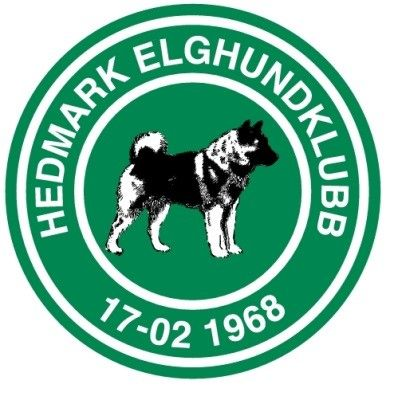 1 dags separat bandhundprøve 01.07 – 20.09.2022 Ref. nr 35-220291dags separat bandhundprøve 21.09 – 01.12.2022 Ref. nr 35-22036Prøveleder Gry Bodil Ås tlf 901 59 532NKK rep. Camilla Hartz RepshusOdalsprøva Ref. nr 33-220151 dags samlet bandhundprøve 20.08.2022Prøveleder Tom Flåseth tlf 904 12 230NKK rep. Knut ThonerPåmeldingsfrist 10.08.2022Trysilprøva1 dags samlet bandhundprøve 03.09 – 04.09. 2022Ref.nr 03.09 – 33-22013Ref.nr 04.09 – 33-220142 dags samlet bandhundprøve 03.09 – 04.09.2022Ref. nr 34 – 22005Prøveleder Olav E. Rønningen tlf 991 54 074NKK rep. Halvor OpsethKlubbmesterskap arrangeres på Trysilprøva 03.09.2022Påmeldingsfrist 26.08.2022Ungdomsrabatt – for deltagere under 24 årKriterier for å få ungdomsrabatt:Medlem i Hedmark elghundklubb og delta med egen hund.Ved påmelding, gi beskjed til prøveleder og du vil få refundert kr 400,- av påmeldingsavgiften etter at prøven er gjennomført.